NAME: ………………………………………….	INDEX NO:……………………………….SCHOOL: ………………………………………	DATE : ……………………………………451/1COMPUTER STUDIESPAPER 1(THEORY)MARCH / APRIL 2015TIME: 2½ HOURSEXAMINATIONS 2018Kenya Certificate of Secondary Education (K.C.S.E.)COMPUTER STUDIESPAPER 1 (THEORY)TIME: 2½ HRS.INSTRUCTIONS TO CANDIDATES:Write your Name, School and Index number in the spaces provided.Sign and write the Date of examination in the spaces provided.This paper consists of TWO sections A and B.Answer ALL questions in section A.Answer question 16 and any other three questions from section B.FOR EXAMINER’S USE ONLY1.	a	Define a system unit.							                      (1 Mark)………………………………………………………………………………………………………………………………………………………………………………………………………………………………………………b)	State two functions of the control unit.				                    (2 Marks)………………………………………………………………………………………………………………………………………………………………………………………………………………………………………………………………………………………………………………………………………………………………………2. a) Define the term computer laboratory.					                                (1 Mark)………………………………………………………………………………………………………………………………………………………………………………………………………………………………………………    b)	State four functions of the ups.					                                 (2 Marks)………………………………………………………………………………………………………………………………………………………………………………………………………………………………………………………………………………………………………………………………………………………………………………………………………………………………………………………………………………………………3.	Discuss the following types of computers.				      	                     (2 Marks)	i)	Dedicate purpose computers………………………………………………………………………………………………………………………………………………………………………………………………………………………………………………	ii)	Embedded computers………………………………………………………………………………………………………………………………………………………………………………………………………………………………………………………………………………………………………………………………………………………………………4. State two advantages of using biometric devices in voting.			                                (2 Marks)………………………………………………………………………………………………………………………………………………………………………………………………………………………………………………5. The following is information about a computer file.   A C:\school\mywork.doc                                  B        CIdentify the parts labeled:                                                                                        (3Marks)  AState one functions of the part labeled C                                                                       (1 Mark)(1 mark)Give the name of the storage device where this computer file is stored.6. a) Explain two types of database models.				                                          (2 Marks)………………………………………………………………………………………………………………………………………………………………………………………………………………………………………………………………………………………………………………………………………………………………………………………………………………………………………………………………………………………………………………………………………………………………………………………………………………………  b.)  Differentiate between COM ports and LTP ports.                                                                    (2Marks)………………………………………………………………………………………………………………………………………………………………………………………………………………………………………………………………………………………………………………………………………………………………………c)	By use of examples, differentiate between a function and a formula in spread sheets           (2 Marks)………………………………………………………………………………………………………………………………………………………………………………………………………………………………………………………………………………………………………………………………………………………………………7.a) Differentiate between an Orphan and a widow with reference to word	processing.		(2 Marks)………………………………………………………………………………………………………………………………………………………………………………………………………………………………………………………………………………………………………………………………………………………………………   b) List two options for applying drop caps in word processing.                                                       (2 marks)………………………………………………………………………………………………………………………………………………………………………………………………………………………………………………8.a) Explain industrial espionage.						                                          (1 Mark)………………………………………………………………………………………………………………………………………………………………………………………………………………………………………………    b) Describe data encryption.						                                      (2 Marks)………………………………………………………………………………………………………………………………………………………………………………………………………………………………………………………………………………………………………………………………………………………………………9.  Jane is a form three computer student; as she was working on her publisher document she noticed a letter A icon below the text box she was working on as shown below.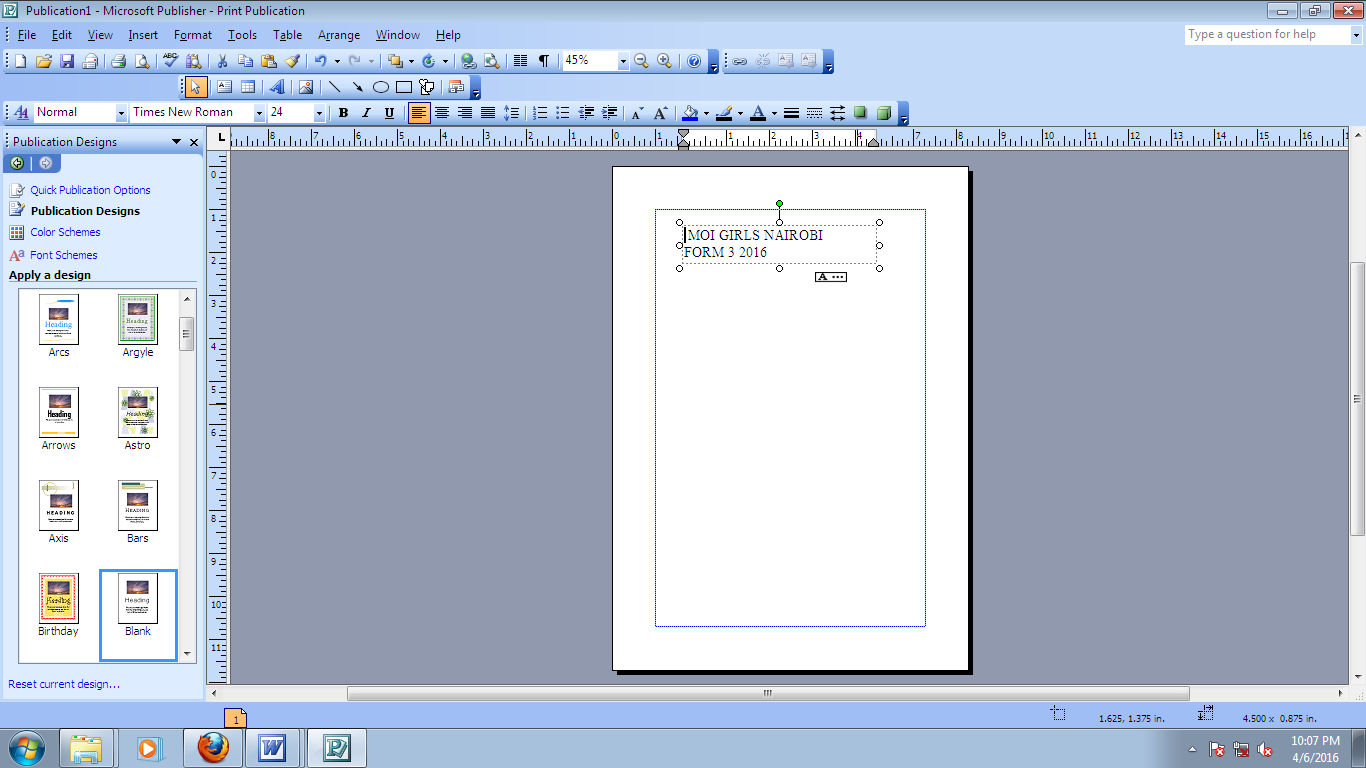    a) What is the meaning of the icon							                (1mark)   b) Advice Jane on how to get rid of the icon                                                                          (1mark)10. Describe the following terms as used in Microsoft Word.			                  (1mark)Text wrapping………………………………………………………………………………………………………………………………………………………………………………………………………………………………………………………………………………………………………………………………………………………………………      (b) Column breaks									                               (1mark)………………………………………………………………………………………………………………………………………………………………………………………………………………………………………………………………………………………………………………………………………………………………………11. (a) What are the following errors as displayed in a spreadsheet cell####										                    (1mark)…………………………………………………………………………………………………………………………………………………………………………………………………………………...………………………….##NUM!										                    (1mark)………………………………………………………………………………………………………………………………………………………………………………………………………………………………………….….Differentiate between the following terms as used in word processing 	                               (3marks)Drop Cap and Case ………………………………………………………………………………………………………………………………………………………………………………………………………………………………………………………………………………………………………………………………………………………………………Superscript and subscript ………………………………………………………………………………………………………………………………………………………………………………………………………………………………………………………………………………………………………………………………………………………………………Indent and tab ………………………………………………………………………………………………………………………………………………………………………………………………………………………………………………………………………………………………………………………………………………………………………Describe the following terms as used in internet.(a) Webpage 								                        	(1mark)……………………………………………………………………………………………………………………………………………………………………………………………………………………………….……	(b) Blog 										                       (1mark)	…………………………………………………………………………………………………………………………………………………………………………………………………………………………………… 	(c) Hyperlinks 									                       (1mark)	………………………………………………………………………………………………………………………………………………………………………………………………………………………………….… Web portal 									                        (1mark)……………………………………………………………………………………………………………………………………………………………………………………………………………………………………(a) Give four advantages of DTP over a word processor 	                                                 (2marks)…………………………………………………………………………………………………………………………………………………………………………………………………………………………………………………………………………………………………………………………………………………………………………………………………………………………………………………………………….…… 	(b) 	Differentiate between the following 	(i) 	Kerning and tracking 								           (2Marks)	………………………………………………………………………………………………………………………………………………………………………………………………………………………………	(ii) Margins and column guides 							             (2Marks) 	……………………………………………………………………………………………………………………………………………………………………………………………………………………………………15.Distinguish the following with reference to operating systems                                           (2Marks)Partitioning Defragmentation 17. (a) What do you understand by the term page orientation?                                          (1 mark) b) State the two ways in which a page can be oriented				       (2 marks)c). i) Define the term mail merging 						                  (1 Marks)…………………………………………………………………………………………………………………………………………………………………………………………………………………………………………….ii)  Name two files that are created in mail merging process 		   	      (2 Marks)……………….	d) Differentiate between                                                                                                        (4 Marks)              i) Insert and typeover modesii) Cut and copye) List three paragraph formatting activities in word processing.                                              (3 Marks)             18. a)Explain why a computer is able to display the correct time and date when it has just be switched on.				     		                                                                                              (2 Marks)b)	Discuss two types of special memories found in a computer system.                      (4 Marks)c)	i)	Define a Bus with reference to a computer system.		                (1 Marks)	ii)	List two examples of buses.					                  (2 Marks)d)	Distinguish between a power cable and interface cable.		     (2 Marks)              e)	Differentiate between the different types of RAM.			     (4 Marks)(a) (i) State any THREE factors you would consider before installing an operating system. apart from cost.									(3 marks) ………………………………………………………………………………………………………………………………………………………………………………………………………………………………………………………………………………………………………………………………………………………………………………………………………………………………………………………………………………………………………………………………………………………………………………………………………………………………(ii) Distinguish between software installation and software configuration in relation to operating system 									(2 marks) ……………………………………………………………………………………………………………………………………………………………………………………………………………………………………………………………………………………………………………………………………………………………………………………………………………………………………………………………………………………………………………………………………………………………………………………………………………………………………………………………………………………………………………………………………(b) Abraham would like to distinguish between System Tray and Task Manager.      	(i) Where are these TWO found?						(1 mark)…………………………………………………………………………………………………………………………………………………………………………………………………………	(ii) How are they different?   							(2 marks) ……………………………………………………………………………………………………………………………………………………………………………………………………………………………………………………………………………………………………………………………………………………………………………………………………………………(c) In relation to operating system, differentiate between;(i) Kernel and Shell.								    (2 marks) ………………………………………………………………………………………………………………………………………………………………………………………………………………………………………………………………………………………………………………(ii) Process and Page.         							     (2 marks) …………………………………………………………………………………………………………………………………………………………………………………………………………………………………………………………………………………………………………………………………………………………………………………………………………………………………………………………………………………………………………………………(d) Mobile Operating System (OS) is software that allows Smart phones, Tablet PCs and other devices to run applications and programs. List any THREE examples of Mobile Operating Systems 											(3 marks) ………………………………………………………………………………………………………………………………………………………………………………………………………………………………………………………………………………………………………………………………………………………………………………………………………………………………………………………………………………………………………………………………………………………………………………………………………………………………SECTIONQUESTIONCANDIDATE’S SCOREA1  - 15B16B17B18B19B20TOTAL MARKSB          C